Прочитать  и законспектировать тему №19 «Гармонический мажор» в «Бригадном» учебнике по гармонии.Проанализировать начальное построение романса Шумана «Я не сержусь»Д/З: Решить задачу: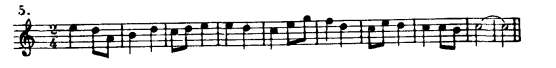 ПреподавательЛеконцева Елена ЛеонидовнаУчебная дисциплинаГармонияСпециальность53.02.03 Инструментальное исполнительствоИнструменты народного оркестраКурс 2Дата занятия10.04.2020Тема Гармонический мажор время занятия12.30-14.10